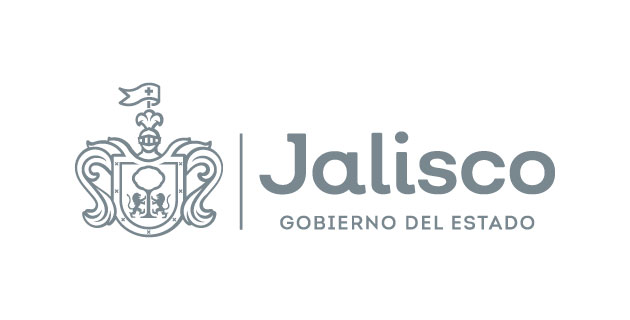 GOBIERNO DEL ESTADO DE JALISCOORGANISMO PÚBLICO DESCENTRALIZADO SERVICIOS DE SALUD JALISCOBASESENAJENACIÓN PÚBLICA LOCAL EPL-001-2022 CON CONCURRENCIA DE COMITÉ “ENAJENACIÓN DE EQUIPOS MÉDICOS, EQUIPOS DE COMPUTO Y MOBILIARIO DEL O.P.D. SERVICIOS DE SALUD JALISCO”De conformidad a lo previsto por los artículos 1, 3, 5, 23, 24, 138, 139  y  140 y demás aplicables de la Ley de Compras Gubernamentales, Enajenaciones y Contratación de Servicios del Estado de Jalisco y sus Municipios., 136 y 137 del Reglamento de la Ley señalada, el Organismo Público Descentralizado Servicios de Salud Jalisco; en coordinación con su Comité de Adquisiciones, con domicilio en calle Dr. Baeza Alzaga No. 107, Colonia Centro C.P. 44100 en la ciudad de Guadalajara, Jalisco, Tel:33-3030-5000 ext. 35223, convoca a las personas físicas y jurídicas interesadas en  participar en la Enajenación Pública Local  EPL-001-2022 para la “ENAJENACIÓN DE EQUIPOS MÉDICOS, EQUIPOS DE COMPUTO Y MOBILIARIO DEL O.P.D. SERVICIOS DE SALUD JALISCO” a los que de manera conjunta se les denominará LOS BIENES, propiedad del Organismo Público Descentralizado Servicios de Salud Jalisco para lo cual se emiten las siguientes:B A S E S Para los fines de estas BASES, se entenderá por:CALENDARIO DE ACTIVIDADES(ACTOS)ESPECIFICACIONES.El objeto del presente procedimiento es llevar a cabo la “ENAJENACIÓN DE EQUIPOS MÉDICOS, EQUIPOS DE COMPUTO Y MOBILIARIO DEL O.P.D. SERVICIOS DE SALUD JALISCO” conforme a las características y requisitos señalados en el Anexo 1.IDIOMA.Los documentos que deriven del procedimiento de enajenación deberán estar redactados en idioma español. VALOR DE REFERENCIA PARA VENTAEl precio base de bienes para la ENAJENACIÓN se encuentra detallado en el anexo 1 (uno) en el archivo incrustado en formato Excel, columna denominada “PRECIO BASE DE REFERENCIA PARA VENTA”, archivo digital que forma parte integral de las presentes bases.El precio base se establece considerando el resultado del avalúo de los bienes por parte de perito del Instituto Jalisciense de Ciencias Forenses.El postor adjudicado, cubrirá los impuestos que por razón de compraventa y otros que se tengan que realizar ante las autoridades correspondientes.DEL CARÁCTER DE LA ENAJENACIÓN PUBLICA Y EL MEDIO DE PARTICIPACIÒN.En el presente proceso de enajenación únicamente podrán participar personas físicas o jurídicas establecidos en el Estado de Jalisco, de conformidad con lo prescrito por la fracción II del Artículo 55 de la Ley de Compras Gubernamentales, Enajenaciones y Contratación de Servicios del Estado de Jalisco y sus Municipios, que a la letra dice:Artículo 55.- Las Licitaciones públicas podrán ser:……..Locales, cuando únicamente puedan participar proveedores domiciliados en el Estado, entendiendo por ellos, a los proveedores establecidos o que en su defecto provean de insumos de origen local o que cuentan con el mayor porcentaje de contenido de integración localIII          ………La Enajenación será presencial, por lo que los participantes deberán presentar su postura inicial y las pujas por escrito y de manera presencial en los términos de las presentes bases.Las presentes bases se encuentran publicadas en la página https://info.jalisco.gob.mx/dependencia/servicios-de-salud-jalisco-ssj, y su obtención es gratuita desde la fecha de publicación de la convocatoria hasta el día y hora límite establecida para la presentación de los requisitos técnicos y postura económicas y pujas.CONDICIONES GENERALES DE LA ENAJENACIÓN PÚBLICA.En la fecha y hora establecidas en la Convocatoria, EL COMITÉ o la persona que éste designe, evaluara los documentos recibidos dentro del apartado de Requerimientos Técnicos y después haber realizado la evaluación de los requisitos técnicos y garantías, determinara quienes pueden participar en la etapa de apertura de posturas económicas y pujas en la Presente Enajenación Pública.OBLIGACIONES DE LOS PARTICIPANTES.Poseer la capacidad administrativa, financiera, legal y técnica y logística para retirar los bienes objeto de la presente enajenación en las condiciones y tiempos establecidos en las presentes bases.Presentar todos los documentos y anexos solicitados en las presentes bases, ya que son parte integral de la postura, para todos los efectos legales a que haya lugar, a excepción de los documentos opcionales o que no afectan la solvencia de la oferta.El adquiriente deberá acreditar previo a la firma del contrato mediante copia que emite la Secretaria de Hacienda y Crédito Público la opinión positiva del cumplimiento de obligaciones SAT y del IMSS o pueden integrarla dentro de su oferta.Será a costa del adjudicatario retirar madera, plástico, etc, (basura), debiendo dejar totalmente limpio el lugar donde se encuentren los bienes que tengan que ser separados.En caso de ser adjudicado el POSTOR no deberá encontrarse en ninguno de los supuestos establecidos en el artículo  52   de la LEY.El adjudicatario deberá contar con registro en el Registro Único de Proveedores y Contratistas del Gobierno del Estado de Jalisco, requisito indispensable para la elaboración del contrato.El Adjudicatario, deberá contar con los documentos que acrediten los datos asentados en el Anexo 5 (acreditación) de estas bases, previo a la firma del contrato.Para efectos de inscripción o actualización del registro, los interesados deberán cumplir con los requisitos señalados en el artículo 20 de la LEY, así como los referidos en los artículos 20, 21 y 22 de su REGLAMENTO; para ello deberán de acudir a la Dirección de Padrón de Proveedores dependiente de la Secretaría de Administración.En caso de resultar su postura o puja las más alta, deberá de suscribir el CONTRATO en los formatos, términos y condiciones que la Dirección Jurídica del ORGANISMO establezca, mismo que atenderá en todo momento a las presentes BASES, al Anexo 1, junta de aclaraciones y la postura y puja(s) del adjudicado.Conservar y mantener toda la información de la convocatoria considerada como confidencial en apego a la Ley de Protección de Datos Personales en Posesión de Sujetos Obligados, la Ley de Transparencia y Acceso a la Información Pública del Estado de Jalisco y sus Municipios, su Reglamento y demás normatividad aplicable.JUNTA DE ACLARACIONES.Los PARTICIPANTES que estén interesados en participar en el proceso de Enajenación podrán presentar sus solicitudes de aclaración y manifiesto de interés en participar a través de los campos que están previstos en el formulario denominado “Solicitud de Aclaraciones” y el PARTICIPANTE tendrá que enviarlas al correo electrónico martha.velazquezortega@jalisco.gob.mx en formato Word establecido y en PDF debidamente requisita con la firma de la persona física o su representante legal, para el caso de empresas el formato deberá estar suscrito por el representante legal o la persona facultada para ello, en la fecha y horario establecido en el CALENDARIO DE ACTIVIDADES de las presentes BASES, de conformidad con los artículos 62 numeral 4, 63 y 70 de la LEY, 63, 64 y 65 de su REGLAMENTO.Las solicitudes de aclaración deberán plantearse de manera clara y concisa, además de estar directamente vinculadas con los puntos contenidos en la convocatoria, sus BASES y su Anexo 1, indicando el numeral o punto específico con el cual se relaciona. Las solicitudes que no cumplan con los requisitos señalados podrán ser desechadas a criterio de la CONVOCANTE.Serán atendidas únicamente las solicitudes de aclaración que se hayan recibido en el tiempo y forma establecidos, sin embargo, en el acto de junta de aclaraciones, los asistentes podrán formular cuestionamientos que no hayan sido plasmados en el documento entregado de forma previa, sin embargo, la CONVOCANTE no tendrá obligación de dar respuesta a éstos en el acta correspondiente, a no ser que, a su juicio, las respuestas otorgadas sean de trascendencia para la convocatoria y sus anexos.El registro para asistir al acto de junta de aclaraciones se llevará a cabo de conformidad a la fecha y horario establecido en el CALENDARIO DE ACTIVIDADES de las presentes BASES en el DOMICILIO del ORGANISMO.El acto de JUNTA DE ACLARACIONES se llevará a cabo en el DOMICILIO de la COORDINACIÓN, de conformidad a la fecha y horario establecido en el CALENDARIO DE ACTIVIDADES de las presentes BASES, donde se dará respuesta a las preguntas recibidas.Las aclaraciones o la ausencia de ellas y los acuerdos tomados en el acto serán plasmados en el Acta de la Junta de Aclaraciones, la cual será parte integral de la presente convocatoria para los efectos legales a los que haya lugar.La asistencia de los participantes o sus representantes legales a la junta de aclaraciones, será optativa para los PARTICIPANTES, de conformidad con el articulo 62 numeral 4 de la LEY, pero las determinaciones que se acuerden dentro de la junta de aclaraciones serán de observancia obligatoria para todos aquellos que presenten POSTURAS Y PUJAS, aun para aquellos que no hayan asistido a las juntas de aclaraciones, o que desconozcan el resultado de dichos actos, esto con fundamento en el artículo 64 del REGLAMENTO.La CONVOCANTE podrá modificar, la convocatoria de la Enajenación Pública por razones plenamente justificadas, hasta el sexto día natural previo al Acto de Presentación y Apertura de Requisitos Técnicos, Garantías, posturas iniciales y pujas, dicha modificación se publicará en la dirección electrónica info.jalisco.gob.mx, el mismo día en que se efectúe.Las modificaciones mencionadas en ningún caso podrán consistir en la sustitución de los bienes convocados originalmente, adición de otros distintos rubros o variación significativa de sus características y condiciones.La CONVOCANTE podrá cancelar la ENAJENACIÓN PÚBLICA y LAS PUJAS, contemplados en las presentes bases en cualquier momento anterior al acto de Presentación y Apertura de Requisitos Técnicos, garantías, posturas y pujas; dicha cancelación se publicará en info.jalisco.gob.mx, el mismo día en que se efectúe.VISITA DE INSPECCIÒN DE LOS BIENES OBJETO DE ESTA ENAJENACIÓN.Los interesados podrán inspeccionar los bienes objeto de la presente enajenación del 04 al 14 de julio de 2022, en el horario de 08:00 a 14:00 horas, para verificar su estado físico o especificaciones, para lo cual deberán realizar la solicitud correspondiente, con al menos un día hábil de anticipación a la fecha en que pretenda la visita, al correo electrónico de martha.velazquezortega@jalisco.gob.mx o de manera presencial en la Coordinación de Adquisiciones sita en Calpulalpan #15, Colonia Centro en la Ciudad de Guadalajara, Jalisco, México, en días hábiles y en horario de 10:00 a 16:00 horas, para la solicitud se pone a consideración el formato 1.Sólo se podrá autorizar la visita al Representante Legal de la persona solicitante o al personal designado por esté mediante carta poder simple.Para lo anterior al momento de realizar la solicitud de inspección, el participante deberá acreditar su personalidad jurídica mediante copia simple de las escrituras públicas o poder notarial e identificación oficial, solo se permite como identificación credencial para votar con fotografía, pasaporte o cedula profesional federal.Para persona físicas bastará con la presentación de la solicitud de inspección y una identificación oficial con fotografía en los términos del párrafo anterior.La documentación que acredite la personalidad jurídica del solicitante a la visita de inspección y/o de la persona física designada podrá ser remitida por correo o de manera personal, lo anterior aplica para el supuesto de solicitudes de las personas físicas.La visita de Inspección será de la estricta responsabilidad de los participantes, estos no podrán realizar alegato alguno en caso de ser adjudicado por haber presentado la propuesta y/o puja más alta de los bienes objeto de la enajenación, esté deberá llevarse los bienes objeto de la presente enajenación en las condiciones que se encuentren y de no ser así se penalizará con la garantía de sostenimiento de postura o puja.La falta de inspección física de los bienes indicados en el Anexo 1 de las presentes bases por parte de los interesados para revisar su estado, descripción o especificaciones es bajo su cuenta, riesgo y responsabilidad, por lo que no se aceptarán reclamaciones derivadas de la falta de dicha inspección por parte de los interesados. Únicamente se permitirá el acceso a la inspección en los días y horarios establecidos en el presente numeral, previa autorización de la solicitud.CARACTERÍSTICA PARA LA PRESENTACION DE LOS REQUISITOS TÉNICOS Y POSTURA INICIAL (ECONÓMICA).Deberá dirigirse al Organismo Público Descentralizado Servicios de Salud Jalisco.Su propuesta deberá estar en moneda nacional y con la cantidad ofertada en número y letra;Mecanografiadas o escritas a mano con letra legible, en hoja membretada de su empresa. Con el nombre y firma del postor o de su representante legal, en caso de personas físicas incluir el domicilio y teléfono. Sin tachaduras o enmendaduras;El paquete original de la propuesta deberá estar firmado, por el representante legal, en todas las hojas membretadas que lo integran, así como los documentos anexos al mismo y organizado.La falta de alguna de estas características será causal desechamiento de la PROPUESTA del PARTICIPANTE.Características adicionales de las propuestas.Para facilitar en el acto de apertura la revisión de los documentos requeridos, se sugiere que éstos sean integrados en una carpeta de tres argollas conteniendo:Índice que haga referencia al número de hojas y orden de los documentos.Hojas simples de color que separen cada sección de la propuesta en la que se mencione de qué sección se trata.Solo los documentos originales que se exhiban con carácter devolutivo y por lo tanto no deban perforarse, presentarse dentro de micas. El no presentarlos dentro de la mica, exime de responsabilidad a la Unidad Centralizada de Compras de ser firmados y/o foliados.Las hojas foliadas en el orden solicitado, por ejemplo: 1/3, 2/3, 3/3.Sin grapas ni broches Baco.La falta de alguna de las características adicionales de la propuesta no será causal de desechamiento de la PROPUESTA del PARTICIPANTE.MUESTRAS FÍSICAS.No aplica.DESARROLLO DE LA ENAJENACIÒN.Presentación y apertura de ofertas.Este acto se llevará a cabo de conformidad a la fecha y horario establecido en el CALENDARIO DE ACTIVIDADES de las presentes BASES, en el domicilio del ORGANISMO en la calle Dr. Baeza Alzaga # 107 Col. Centro, C.P. 44100, Guadalajara, Jalisco, de conformidad con lo señalado en artículo 64 de la Ley de Compras Gubernamentales, Enajenaciones y Contratación de Servicios del Estado de Jalisco y sus Municipios. 
Los PARTICIPANTES que concurran al acto, deberán entregar con firma autógrafa el Manifiesto de Personalidad, adjunto a estas Bases, junto a una copia de su identificación oficial vigente, así como firmar un registro de conformidad a la fecha y horario establecido en el CALENDARIO DE ACTIVIDADES de las presentes BASES para dejar constancia de su asistencia, y en el cual deberán anotar su nombre completo, número de su Identificación Oficial vigente, Razón Social de la empresa y hora de registro.No se tomará en cuenta la propuesta de cualquier PARTICIPANTE que no se haya registrado en tiempo y forma.EL SOBRE QUE INTEGRA LA PROPUESTA deberá contener la documentación siguiente impresa en papel membretado de la empresa y FIRMADO CADA ANEXO POR EL REPRESENTANTE LEGAL de manera OBLIGATORIA:A. SECCIÓN TÉCNICA.Anexo 4. (Carta de Proposición).Anexo 5. (Acreditación) o documentos que lo acredite.Presentar copia vigente del Registro Único de Proveedores y Contratistas (RUPC), (en caso de contar con él.).Presentar copia simple legible del pago emitido por la Secretaría de la Hacienda Pública del Estado de Jalisco, del impuesto estatal sobre erogaciones por remuneraciones al trabajo no mayor a 60 días naturales de antigüedad a la fecha del Acto de Presentación y Apertura de Proposiciones, (impuesto del 2% sobre nómina), y original para su cotejo.Tratándose de personas jurídicas, deberá presentar, además:Original o copia certificada solo para cotejo (se devolverá al término del acto) y copia simple legible de la escritura constitutiva de la sociedad, y en su caso, de las actas donde conste en su caso, la prórroga de la duración de la sociedad, último aumento o reducción de su capital social; el cambio de su objeto de la sociedad, la transformación o fusión de la sociedad; de conformidad con lo señalado en los artículos 182 y 194 de la Ley General de Sociedades Mercantiles.Original o copia certificada solo para cotejo (se devolverá al término del acto) y copia simple legible del poder notarial o instrumento correspondiente del representante legal, en el que se le otorguen facultades para actos de administración; tratándose de Poderes Especiales, se deberá señalar en forma específica la facultad para participar en licitaciones o firmar contratos con el Gobierno.Los documentos referidos en los numerales A y B deben estar inscritos en el Registro Público de la Propiedad y del Comercio, cuando proceda, en términos del artículo 21 del Código de Comercio.Copia simple de Constancia de Situación Fiscal con fecha de emisión no mayor a 30 días naturales de antigüedad a la fecha del acto de Presentación y Apertura de Proposiciones.Copia simple del comprobante de domicilio de los PARTICIPANTES, no mayor a 2 meses de antigüedad a la fecha del Acto de Presentación y Apertura de Proposiciones, a nombre de la razón social del PARTICIPANTE.Declaración Anual del ISR completa del ejercicio fiscal del año 2021, con sus anexos y acuse.Tratándose de personas físicas, deberá presentar, además:Original de acta de nacimiento, misma que se quedará en el expediente.Copia simple de Constancia de Situación Fiscal con fecha de emisión no mayor a 30 días naturales de antigüedad a la fecha del Acto de Presentación y Apertura de Proposiciones.Copia simple del comprobante de domicilio, no mayor a 2 meses de antigüedad a la fecha del Acto de Presentación y Apertura de Proposiciones, a nombre del PARTICIPANTE.Última declaración del ISR completa del ejercicio fiscal del año 2021, en donde se observe el ingreso acumulado del ejercicio fiscal en comento.Anexo 6. (Declaración de Integridad).Anexo 7. Escrito de no conflicto de interés.Anexo 8. Declaración de Capacidad.Anexo 9. Manifiesto de Opinión Positiva de Cumplimiento de Obligaciones Fiscales y Constancia impresa, conforme al código fiscal de la federación y las reglas de la resolución miscelánea fiscal para el 2022, con fecha de emisión no mayor a 30 días naturales de antigüedad a la fecha del Acto de Presentación y Apertura de Proposiciones, a nombre del PARTICIPANTE.Anexo 10. Manifiesto de Opinión Positiva de Cumplimiento de Obligaciones en Materia de Seguridad Social y Constancia impresa, con fecha de emisión no mayor a 30 días naturales de antigüedad a la fecha del Acto de Presentación y Apertura de Proposiciones, a nombre del PARTICIPANTE.Anexo 11. Original o copia certificada de su Identificación Oficial Vigente, dentro del sobre que contenga la propuesta técnica y económica, para su cotejo (se devolverá al término del acto) y copia simple legible.Anexo 12. Manifiesto mediante el cual el PARTICIPANTE declara conocer el contenido íntegro de las presentes bases y sus anexos, y acepta que, los bienes objeto del presente procedimiento se enajenan en el estado físico en que se encuentran, por lo que la CONVOCANTE no le entregará garantía alguna y renuncia a presentar reclamación alguna.Anexo 13. Manifiesto de firma del contrato y aplicación de garantíaB. DOCUMENTOS QUE INTEGRAN LA POSTURA ECONÓMICA.Anexo 3. (Postura)Original de la Póliza de Garantía o cheque certificado por un importe de $20,000.00 (Quince mil pesos 00/100 M.N), expedido por una Institución Bancaria a favor del Organismo Público Descentralizado Servicios de Salud Jalisco que garantizará su oferta, los cuales deberán ser expedidos en los términos del punto 23 de las presentes Bases.LA FALTA DE CUALQUIERA DE LOS DOCUMENTOS ANTERIORMENTE DESCRITOS SERÁ MOTIVO DE DESECHAMIENTO, ASI MISMO EL ERROR EN SU PRESENTACIÓN, LAS INCONSISTENCIAS O DISCREPANCIAS EN LOS DATOS CONTENIDOS EN LOS ESCRITOS, ASI COMO SU OMISIÓN PARCIAL O TOTAL DE LA PROPUESTA DEL PARTICIPANTE.ESTE ACTO SE LLEVARÁ DE LA SIGUIENTE MANERA:En el momento en que se indique, los Participantes ingresarán a la sala, llevándose a cabo la declaración oficial de apertura del acto.Se hará mención de los Participantes presentes.Se procederá a la apertura del sobre que contiene la postura, verificando que este contenga los documentos solicitados en el numeral 9.1 de las bases. El área requirente revisará que las posturas (propuesta) presentadas cubran por lo menos los requisitos solicitados en el numeral 9.1, desechando las que no cubran por lo menos con los requisitos solicitados, y procederá a dar lectura a las posturas aceptadas.Las posturas presentadas que no cubran el Valor de Referencia para Venta fijado para los bienes licitados en la convocatoria o no cumplan con los requisitos establecidos, serán desechadas y se asentará en el Acta respectiva la causa que lo motivó.Se considera nula cualquier condición que, en su caso, llegasen a estipular en sus posturas los participantes en la Enajenación y que sean adicionales, diferentes o contrarias a las señaladas en las presentes bases.Acto seguido, el presidente del comité preguntará al o los participantes (postores) si alguno desea mejorarla en por lo menos un porcentaje equivalente al uno por ciento respecto de la mejor postura, y así sucesivamente. En caso de que alguno la mejore antes de que transcurran cinco minutos de hecha la pregunta se interrogará a los demás si se desea pujarla y así sucesivamente se procederá con respecto a las pujas que se hagan. pasando cinco minutos sin que se mejore la última postura o puja, se declarará fincada la subasta que se haga a favor del postor que lo hubiere hecho.El participante que presentó la última postura o puja deberá firmar el FORMATO 2, otorgado por el Secretario del Comité, en donde declara y acepta fincada la subasta. Cuando menos uno de los integrantes del Comité asistentes y uno de los participantes presentes que quisieran hacerlo, rubricarán la primera hoja de los documentos solicitados en el numeral 9.1 de estas bases.Se levantará acta del evento en donde se hará constar la documentación presentada y el importe total de las ofertas recibidas y la última postura presentada por el participante a quien se finca la subasta.  Se señalará la fecha y hora en que se dará a conocer el fallo de la Enajenación, fecha que deberá quedar comprendida dentro de los veinte días naturales contados a partir del plazo establecido.Todos los documentos presentados quedarán en poder de la CONVOCANTE para su análisis y emisión del fallo.Recibidas las ofertas económicas y el documento que contiene la última puja por la que se finca la subasta por el COMITÉ dentro del plazo establecido, éstas no podrán ser retiradas o dejarse sin efecto, por lo que se considerarán vigentes dentro del procedimiento de Enajenación hasta su conclusión por lo que se consideran válidas para todos los efectos legales.FALLO O RESOLUCIÓNEl Presente PROCEDIMIENTO DE ENAJENACIÓN, será adjudicado a un solo PARTICIPANTE.Una vez realizada la revisión de la Oferta del PARTICIPANTE que presentó en la última puja y se le finco la subasta, se le adjudicará el contrato por resultar su propuesta y puja solventes porque reúnen los requisitos establecidos en las bases y oferta la propuesta más alta de los bienes a enajenar, por lo que la convocante elaborará el acta de fallo, que contendrá:9.1 La relación de participantes, cuyas ofertas se desecharon, expresando todas las razones legales o económicas que sustentan tal determinación e indicando los puntos de las bases que en cada caso se incumpla;9.2. La relación de las ofertas válidas presentadas que no resultaron ganadoras;9.3. El nombre del participante adjudicado de la Enajenación y el monto de la oferta ganadora;9.4 Nombre, cargo y firma del servidor público responsable de la evaluación de las ofertas y/o nombres y firmas de los integrantes del Comité de la sesión en donde se emite el fallo.Se le devolverá la garantía de seriedad de la oferta, a los participantes cuyas ofertas hayan sido rechazadas o no hayan sido seleccionadas, a los 05 días hábiles contados a partir de la notificación de resolución de adjudicación o fallo.El criterio establecido es otorgar la adjudicación al participante que oferte la postura económica más alta del total de los bienes a enajenar o presente la puja más alta donde se finca la subasta, habiendo cubierto previamente los requisitos establecidos en las presentes bases.Se fijará un ejemplar del acta del FALLO en el tablero oficial de la COORDINACIÓN DE ADQUISICIONES del O.P.D. Servicios de Salud Jalisco, durante un periodo de 5 días hábiles, siendo de la exclusiva responsabilidad de los PARTICIPANTES, acudir a enterarse de su contenido, asimismo podrá consultarse en el portal de https://info.jalisco.gob.mx/dependencia/servicios-de-salud-jalisco-ssj.ACLARACIÓN DE LAS PROPUESTAS.El Comité podrá, solicitar aclaraciones relacionadas con las ofertas a cualquier Participante, por el medio que disponga.COMUNICACIÓN CON LOS MIEMBROS DEL COMITÉ.Salvo lo dispuesto en el numeral que antecede, desde el cierre del acta de aclaración de bases y hasta el momento de la notificación de la Resolución de Adjudicación, los Participantes no se pondrán en contacto con los miembros del Comité para tratar cualquier aspecto relativo a la evaluación de sus ofertas. Cualquier intento por parte de un Participante de ejercer influencia sobre el Comité para la evaluación o adjudicación, dará lugar a que se deseche su proposición.DESECHAMIENTO DE PROPUESTAS DE LOS PARTICIPANTES.El Comité o la CONVCANTE descalificará a los Participantes que incurran en una o varias de las siguientes situaciones:Se encuentren en alguno de los casos previstos por el Artículo 52 de la Ley o cuando se compruebe su incumplimiento en cualquier entidad Federativa.Si incumple con cualquiera de los requisitos solicitados en las presentes bases y sus anexos.Si un socio o administrador forma parte de dos o más de las empresas Participantes.Cuando el valor de la garantía de seriedad de la oferta económica sea inferior al monto establecido en el numeral 23. Garantía para asegurar la seriedad de la oferta, de las bases de la Convocatoria.Cuando la propuesta presentada no esté firmada por la persona legalmente facultada para ello.La falta de cualquier documento solicitado. La presentación de datos falsos.SUSPENSIÓN O CANCELACIÓN DE LA ENAJENACIÓN.El Comité podrá aceptar o rechazar cualquier propuesta, cancelar o suspender el proceso de la Enajenación en los supuestos que a continuación se señalan:Por orden escrita debidamente fundada y motivada de autoridad judicial en el ejercicio de sus funciones; por la Contraloría del Estado con motivo de inconformidades; así como por el Comité de Adquisiciones, en los casos en que tenga conocimiento de alguna irregularidad.Cuando se presuma la existencia de otras irregularidades.Por caso fortuito o fuerza mayor o cuando ocurran razones de interés general.Cuando se detecte que las bases de la Enajenación difieren a las especificaciones del bien que se pretende enajenar.Si se comprueba la existencia de irregularidades.En caso de que el proceso de enajenación sea suspendido o cancelado se dará aviso a todos los Participantes.DECLARACIÓN DE LA ENAJENACIÓN DESIERTA.La Enajenación Pública se declarará desierta en los siguientes casos:a) Cuando ninguna persona se registre para participar en la Enajenación Pública respectiva b) Cuando ninguna persona cumpla con la totalidad de los requisitos técnicos solicitados;c) La falta de presentación de ofertas o pujas durante el procedimiento de Enajenación Pública, o que éstas sean menores al Valor de Referencia para Venta;d) Cuando habiéndose adjudicado, no se presente el adjudicatario para realizar el pago total de la Enajenación Pública y no exista otra postura solvente en el concurso abierto.LOS BIENES objeto de este procedimiento se enajenan en el estado físico en que se encuentran y se entregarán al adjudicatario en el lugar de su ubicación actual en términos del Anexo 1 de estas Bases, por lo que no se otorgará garantía alguna y no se aceptarán reclamaciones de especie alguna, aceptando el PARTICIPANTE desde el momento de la presentación de la postura inicial y las pujas estas condiciones y renunciando expresamente a presentar cualquier reclamación en este sentido.EL participante adjudicado no podrá ceder en favor de persona alguna total ni parcialmente, los derechos y obligaciones que se deriven de la presente ENAJENACIÓN.REDUCCIÓN DE CANTIDADES.NO APLICA.NOTIFICACIÓN DEL FALLO O RESOLUCIÓN.Será dentro de los veinte días naturales siguientes al Acto de Presentación y Apertura de Ofertas, de acuerdo con lo establecido en el apartado 1 del artículo 69 de la LEY, se dará a conocer la resolución del presente procedimiento en el domicilio del ORGANISMO, donde se les entregará una copia de este. Además, a través de la página web del ente.Se fijará un ejemplar del Acta de Fallo en el tablero de notificaciones de la COORDINACIÓN DE ADQUISICIONES, durante un periodo mínimo de 10 días naturales, siendo de la exclusiva responsabilidad de los participantes el acudir a enterarse de su contenido.La UNIDAD CENTRALIZADA DE COMPRAS hará de conocimiento al PARTICIPANTE ADJUDICADO la resolución del PROCEDIMIENTO DE ENAJENACIÓN, por medio de correo institucional, al correo que se proporcione para notificaciones mediante Anexo 4 CARTA DE PROPOSICIÓN en el ACTO DE PRESENTACION Y APERTURA DE PROPOSICIONES.La notificación del FALLO o RESOLUCIÓN podrá diferirse o anticiparse en los términos del artículo 65 fracción III de la LEY.Con la notificación del FALLO o RESOLUCIÓN por el que se adjudica el CONTRATO, las obligaciones derivadas de éste serán exigibles de conformidad al artículo 77 apartado 1 de la LEY.FACULTADES DEL COMITÉEl Comité resolverá cualquier situación no prevista en estas bases y además tendrá las siguientes facultades adicionales:Dispensar defectos de las propuestas cuya importancia en sí no sea relevante, siempre que exista la presunción de que el Participante no obró de mala fe.Verificar todos los datos y documentos proporcionados en la propuesta correspondiente y si se determina que por omisión o dolo el Participante no estuviera en posibilidad de cumplir con lo ofertado en estas bases y sus anexos, el Comité podrá adjudicar al Participante que hubiera obtenido el segundo lugar de acuerdo con la evaluación que se practique a las propuestas presentadas o convocar a un nuevo proceso de adquisición si así lo considera conveniente.Cancelar, suspender o declarar desierto el presente proceso de enajenación.Hacer o facultar a personal de la secretaría para que se hagan las visitas de inspección en caso de ser necesarias a las instalaciones de los participantes, con el fin de hacerse llegar de elementos para emitir su resolución.TESTIGOS SOCIALESNO APLICA FIRMA DEL CONTRATO.El Participante adjudicado se obliga a firmar el contrato en un plazo de 10 días hábiles contados a partir de la fecha de la notificación de la resolución de adjudicación, en la Dirección Jurídica. Una vez firmado en su totalidad se le proporcionará un ejemplar.La persona que acuda a la firma del contrato deberá presentar original de identificación vigente con validez oficial (cartilla, pasaporte, cédula profesional o credencial para votar con fotografía). Si el contrato respectivo no se formaliza con el PARTICIPANTE ADJUDICADO en el plazo señalado anteriormente, por causas imputables a él, de resultar conveniente se podrá celebrar con el segundo lugar, cancelar o iniciar un nuevo proceso de enajenación y se hará efectiva la garantía de cumplimiento de la oferta en los términos del numeral 23.1 APLICACIÓN DE LAS GARANTÍAS de estas bases. CONTRATO DE TRACTO SUCESIVONO APLICAVIGENCIA DEL CONTRATO.El CONTRATO a celebrarse con el ADJUDICATARIO del PROCEDIMIENTO, tendrá una vigencia a partir de la publicación y notificación del FALLO y concluirá al momento en el que el ADJUDICATARIO retire la totalidad de los bienes enajenados.ANTICIPO.NO APLICA.GARANTÍA PARA ASEGURAR LA SERIEDAD DE LA OFERTA.El participante deberá constituir una garantía a favor del Organismo Público Descentralizado Servicios de Salud Jalisco, para asegurar la seriedad de la oferta, en moneda nacional, por la cantidad de $20,000.00 (VEINTE MIL PESOS 00/100 M.N.), a través de fianza, cheque certificado o de caja, y deberá presentarla dentro de la oferta económica. Aquellos participantes que opten por garantizar la seriedad de su oferta a través de fianza, ésta deberá ser expedida por afianzadora nacional y contener el texto del anexo 14.En caso de que la garantía no cumpla con alguno de los requisitos o que el monto de esta sea inferior, se desechará la oferta.APLICACIÓN DE LAS GARANTÍAS.Se hará efectiva la garantía relativa a la seriedad de la oferta cuando hubiesen transcurrido 10 días hábiles, contados a partir de la notificación de adjudicación y el PARTICIPANTE adjudicado no formalice el contrato.La aplicación de la garantía para el cumplimiento de la oferta, la cual será por un monto de $20,000.00 (Veinte mil pesos 00/100 M.N.), se hará efectiva una vez que el PARTICIPANTE ADJUDICADO incumpla con el pago o el retiro de los bienes enajenados.SANCIONES.La garantía de sostenimiento de las ofertas se hará efectiva en caso de que se modifiquen o se retiren las mismas, o el participante Adjudicado incumpla con sus obligaciones en relación con el pago.Si el PARTICIPANTE ADJUDICADO no cumple con las obligaciones contraídas, la garantía que hubiere constituido quedará en beneficio del patrimonio del ORGANISMO PUBLICO DESCENTRALIZADO SERVICIOS DE SALUD JALISCO, quien podrá, sin necesidad de un nuevo procedimiento, adjudicar los bienes muebles al participante siguiente, que cumpla con los requisitos establecidos en la convocatoria y Bases conforme a su propuesta; y así sucesivamente o cancelar el procedimiento y realizar una segunda convocatoria.DE LA PENALIZACIÓN DE LA ENAJENACIÓN. A partir del decimoprimer día hábil del depósito, si el PARTICIPANTE ADJUDICADO no retira los bienes de los domicilios señalados en el anexo 1, pagará una penalización de $ 500.00 (QUINIENTOS PESOS 00/100 M.N.), por cada día que transcurra sin retirar los bienes independientemente de hacer efectiva la garantía que se señala en las presentes bases.Si en cualquier momento en el curso de los plazos establecidos para el retiro de los bienes, el PARTICIPANTE ADJUDICADO  se encontrara en una situación que impidiera el oportuno retiro de los bienes por causas necesariamente justificadas, éste deberá notificar de inmediato a la COORDINACIÓN DE ADQUISICIONES  por escrito las causas de la demora y su duración probable, solicitando en su caso prórroga para su regularización, dicha notificación se deberá realizar  mínimo 3 días hábiles anteriores al vencimiento del plazo de retiro estipulado. La prórroga se gestionará ante la DIRECCION DE RECUROS MATERIALES del ORGANISMO y ésta no podrá exceder de 15 días naturales. PAGO TOTAL DE LOS BIENES.El pago total de los bienes deberá efectuarse mediante orden de ingreso elaborada por la Coordinación de Adquisiciones del Organismo Público Descentralizado Servicios de Salud Jalisco dentro de los 3 días hábiles posteriores a la fecha de publicación y notificación del fallo correspondiente.En caso de incumplimiento el adquiriente perderá sus derechos y la garantía entregada.La Dirección Financiera procederá a entregar las facturas y demás documentación debidamente endosada a favor del adquirente en un periodo de 20 días hábiles, contados a partir de la fecha de presentación del recibo de pago.RETIRO DE LOS BIENES ENAJENADOS.El retiro de los bienes asignados deberá efectuarse con recursos propios del participante ganador del procedimiento, de los domicilios señalados en el anexo 1 de estas bases, donde se encuentra ubicados, dentro de los 20 días hábiles posteriores a la fecha del depósito de pago, previa autorización del Titular de la Coordinación de Patrimonio con visto bueno de la Directora de Gestión Administrativa, quien proporcionará el pase de salida correspondiente.DE LA OPINIÓN POSITIVA DE LA OBLIGACIONES FISCALES (SAT).El PARTICIPANTE deberá presentar el documento actualizado donde el Servicio de Administración Tributaria (SAT) emita una opinión positiva de cumplimiento de obligaciones fiscal con fecha de emisión no mayor a 30 días naturales de antigüedad a la fecha Acto de Presentación y Apertura de Proposiciones, la cual podrá obtenerse por Internet en la página del SAT, en la opción “Mi portal”, con la Clave de Identificación Electrónica Fortalecida.Lo anterior, se solicita de conformidad con los términos de la disposición 2.1.37. en correlación a la disposición 2.1.38 de la resolución Miscelánea Fiscal para 2022, publicada en el Diario Oficial de la Federación.El PARTICIPANTE deberá cerciorarse que la impresión de este sea legible para llevar a cabo la verificación del código QR contenido en el documento. Las inconsistencias en este punto serán motivo de desechamiento de la PROPUESTA del PARTICIPANTE.DE LA OPINIÓN POSITIVA DE LAS OBLIGACIONES EN MATERIA DE SEGURIDAD SOCIAL (IMSS).El PARTICIPANTE deberá presentar la opinión positiva del cumplimiento de obligaciones en materia de Seguridad Social, con fecha de emisión no mayor a 30 días naturales de antigüedad a la fecha del acto de Presentación y Apertura de Proposiciones, o en su caso deberá presentar el documento del cual se desprenda que no cuenta con trabajadores dados de alta, en cualquier caso, el documento deberá ser emitido por el Instituto Mexicano del Seguro Social. Las inconsistencias en este punto serán motivo de desechamiento de la PROPUESTA del PARTICIPANTE.INCONFORMIDADES.Los participantes que consideren vulnerados sus derechos por los actos y resoluciones emitidos en la Enajenación Pública y en las pujas, podrán interponer los recursos previsto por la Ley de Compras Gubernamentales, Enajenaciones y Contratación de Servicios del Estado de Jalisco y sus Municipios.Las inconformidades procederán de acuerdo con lo establecido en el Titulo Cuarto, Capítulo I, de la Ley.DERECHOS DE LOS PARTICIPANTES.Inconformarse en contra de los actos de la LICITACIÓN, su cancelación y la falta de formalización del CONTRATO en términos de los artículos 90 a 109 de la LEY;Tener acceso a la información relacionada con la CONVOCATORIA, igualdad de condiciones para todos los interesados en participar y que no sean establecidos requisitos que tengan por objeto o efecto limitar el proceso de competencia y libre concurrencia.Derecho al pago en los términos pactados en el CONTRATO, o cuando no se establezcan plazos específicos dentro de los veinte días naturales siguientes a partir de la entrega de la factura respectiva, previa entrega de los bienes o prestación de los servicios en los términos del CONTRATO de conformidad con el artículo 87 de la LEY;Solicitar el procedimiento de conciliación ante cualquier diferencia derivada del cumplimiento del CONTRATO o pedidos en términos de los artículos 110 a 112 de la LEY;Denunciar cualquier irregularidad o queja derivada del procedimiento ante el órgano correspondiente.Guadalajara, Jalisco; 01 de julio del 2022.ENAJENACIÓN PÚBLICA LOCAL EPL-001-2022 CON CONCURRENCIA DE COMITÉ“ENAJENACIÓN DE EQUIPOS MÉDICOS, EQUIPOS DE COMPUTO Y MOBILIARIO DEL O.P.D. SERVICIOS DE SALUD JALISCO”RELACIÓN DE ANEXOS.MANIFIESTO DE INTERÉS EN PARTICIPARENAJENACIÓN PÚBLICA LOCAL EPL-001-2022 CON CONCURRENCIA DE COMITÉ“ENAJENACIÓN DE EQUIPOS MÉDICOS, EQUIPOS DE COMPUTO Y MOBILIARIO DEL O.P.D. SERVICIOS DE SALUD JALISCO”ATENTAMENTE________________________________Nombre y firma del Participanteo Representante Legal del mismo.SOLICITUD DE ACLARACIONESENAJENACIÓN PÚBLICA LOCAL EPL-001-2022 CON CONCURRENCIA DE COMITÉ“ENAJENACIÓN DE EQUIPOS MÉDICOS, EQUIPOS DE COMPUTO Y MOBILIARIO DEL O.P.D. SERVICIOS DE SALUD JALISCO”ATENTAMENTE________________________________Nombre y firma del Participanteo Representante Legal del mismo.ENAJENACIÓN PÚBLICA LOCAL EPL-001-2022 CON CONCURRENCIA DE COMITÉ“ENAJENACIÓN DE EQUIPOS MÉDICOS, EQUIPOS DE COMPUTO Y MOBILIARIO DEL O.P.D. SERVICIOS DE SALUD JALISCO”MANIFIESTO DE PERSONALIDADGuadalajara Jalisco, a ___ de ____ del 2022.ORGANISMO PÚBLICO DESCENTRALIZADOSERVICIOS DE SALUD JALISCOPRESENTE.AT’N: Lic. Maribel Becerra BañuelosDirectora de Gestión AdministrativaDeclaro bajo protesta de decir verdad, que cuento con las facultades suficientes para intervenir en el Acto de Presentación y Apertura de Ofertas y presentar la propuesta en sobre cerrado (a nombre propio/a nombre de mi representada) en mi carácter de (persona física/representante legal/apoderado) asimismo, manifiesto que (no me encuentro/mi representada no se encuentra) en ninguno de los supuestos establecidos en el artículo 52 de la Ley de Compras Gubernamentales, Enajenaciones y Contratación de Servicios del Estado de Jalisco y sus Municipios.La presentación de este documento es de carácter obligatorio. Sin él no se podrá participar ni entregar propuesta alguna ante la UNIDAD CENTRALIZADA DE COMPRAS, de conformidad con el artículo 59, numeral 1 párrafos VI y VIII de la Ley de Compras Gubernamentales, Enajenaciones y Contratación de Servicios del Estado de Jalisco y sus Municipios.Nota: en caso de no ser el representante legal, este documento fungirá como Carta Poder simple, por lo que la figura de la persona que asista será la de “Apoderado”, y en cuyo caso, este documento deberá ser firmado también por el Representante Legal.ATENTAMENTE________________________________Nombre y firma del Participanteo Representante Legal del mismo.ATENTAMENTE___________________________________Nombre y firma de quien recibe el poderANEXO 1ENAJENACIÓN PÚBLICA LOCAL EPL-001-2022 CON CONCURRENCIA DE COMITÉ “ENAJENACIÓN DE EQUIPOS MÉDICOS, EQUIPOS DE COMPUTO Y MOBILIARIO DEL O.P.D. SERVICIOS DE SALUD JALISCO”Ubicación de los bienes: Camino Antiguo a San Martín No. 188, Col. el Verde Municipio del Salto Jal.- - - - - - - - - - - - - - - - - - - - - - - - - - - - - - - - - - - - - FIN DEL ANEXO - - - - - - - - - - - - - - - - - - - - - - - - - - - - - - - - - - - -ANEXO 3.ENAJENACIÓN PÚBLICA LOCAL EPL-001-2022 CON CONCURRENCIA DE COMITÉ“ENAJENACIÓN DE EQUIPOS MÉDICOS, EQUIPOS DE COMPUTO Y MOBILIARIO DEL O.P.D. SERVICIOS DE SALUD JALISCO”POSTURA (ECONÓMICA)Guadalajara Jalisco, a ___ de ____ del 2022.ORGANISMO PÚBLICO DESCENTRALIZADOSERVICIOS DE SALUD JALISCOPRESENTE.AT’N: Lic. Maribel Becerra BañuelosDirectora de Gestión AdministrativaCONFORME A LAS BASES DE LA CONVOCATORIA DE LA ENAJENACIÓN PUBLICA LOCAL Nº EPL-001-2022 “ENAJENACIÓN DE EQUIPOS MÉDICOS, EQUIPOS DE COMPUTO Y MOBILIARIO DEL O.P.D. SERVICIOS DE SALUD JALISCO”, A CONTINUACIÓN, PRESENTAMOS NUESTRA OFERTA, PARA ADQUIRIR LOS ARTÍCULOS DEL LOTE DE NUESTRO INTERÉS DE ACUERDO CON LO SIGUIENTE:CANTIDAD CON LETRA:Por otra parte, comunico que, para efectos de comunicación de cualquier naturaleza, relacionado con la presente Enajenación, será recibida en el domicilio ________________________, además de poner a su disposición el siguiente correo electrónico_________________________, solicitándoles y manifestando mi conformidad de que todas las notificaciones que se tengan que practicar y aún las personales, se me hagan por correo electrónico en la cuenta anteriormente señalada, sujetándome a lo que estable el artículo 106 y 107 del Código  de Procedimientos Civiles del Estado de Jalisco, aplicado supletoriamente, para que la autoridad estatal lleve a cabo las notificaciones correspondientes.ATENTAMENTE______________________________Nombre y firma del Participanteo Representante Legal del mismo.ANEXO 4.ENAJENACIÓN PÚBLICA LOCAL EPL-001-2022 CON CONCURRENCIA DE COMITÉ“ENAJENACIÓN DE EQUIPOS MÉDICOS, EQUIPOS DE COMPUTO Y MOBILIARIO DEL O.P.D. SERVICIOS DE SALUD JALISCO”CARTA DE PROPOSICIÓNGuadalajara Jalisco, a ___ de ____ del 2022.ORGANISMO PÚBLICO DESCENTRALIZADOSERVICIOS DE SALUD JALISCOPRESENTE.AT’N: Lic. Maribel Becerra BañuelosDirectora de Gestión AdministrativaEn atención al procedimiento de ENAJENACIÓN PÚBLICA LOCAL EPL-001-2022 CON CONCURRENCIA DE COMITÉ relativo a la “ENAJENACIÓN DE EQUIPOS MÉDICOS, EQUIPOS DE COMPUTO Y MOBILIARIO DEL O.P.D. SERVICIOS DE SALUD JALISCO”. En lo subsecuente PROCEDIMIENTO DE ENAJENACIÓN, el suscrito (nombre del firmante) en mi calidad de Representante Legal de (Nombre del Participante), manifiesto bajo protesta de decir verdad que:Que cuento con facultades suficientes para suscribir la propuesta en el presente PROCEDIMIENTO DE ENAJENACIÓN, así como para la firma y presentación de los documentos y el contrato que se deriven de éste, a nombre y representación de (Persona Física o Jurídica). Así mismo, manifiesto que cuento con número de PROVEEDOR (XXXXXXXXXXXX) y con Registro Federal de Contribuyentes (XXXXXXXXX), y en su caso me comprometo a realizar los trámites de registro y actualización ante el Padrón de proveedores en los términos señalados en las presentes BASES, para la firma del contrato que llegare a celebrarse en caso de resultar adjudicado.Que mi representada señala (o “que señalo”) como domicilio para todos los efectos legales a que haya lugar la finca marcada con el número xx de la calle xx, de la colonia XXXXXXXXXXXXX, de la ciudad de xx, C.P. XXXXX, teléfono xx, fax xxxx y correo electrónico XXXXXX.Que he leído, revisado y analizado con detalle todas las condiciones de las BASES del presente PROCEDIMIENTO DE ENAJENACIÓN, las especificaciones correspondientes y el juego de Anexos que me fueron proporcionados por el Organismo Público Descentralizado Servicios de Salud Jalisco, obligándome a cumplir con lo estipulado en cada uno de ellos y/o acatar las aclaraciones realizadas por las áreas técnicas del presente procedimiento. En caso de resultar favorecidos, nos comprometemos (O “me comprometeré) a firmar el contrato en los términos señalados en las BASES del presente PROCEDIMIENTO DE ENAJENACIÓN.Que mi representante no se encuentra (o “Que no me encuentro”) en alguno de los supuestos del artículo 52 de la Ley de Compras Gubernamentales, Enajenaciones y Contratación de Servicios del Estado de Jalisco y sus Municipios, y tampoco en las situaciones previstas para el DESECHAMIENTO DE LAS PROPUESTAS DE LOS PARTICIPANTES que se indican en las BASES del presente PROCEDIMIENTO DE ENAJENACIÓN.Mi representada señala (o “Que señalo”) como domicilio para todos los efectos legales a que haya lugar la finca marcada con el número ______ de la calle _____, de la colonia ____, de la ciudad de ______, C.P. ______, teléfono ______, fax ______ y correo electrónico _______@_______; solicitándoles y manifestando mi conformidad de que todas las notificaciones que se tengan que practicar y aún las personales, se me hagan por correo electrónico en la cuenta anteriormente señalada, sujetándome a lo que establecen los artículos 106 y 107 del Código de Procedimientos Civiles del Estado de Jalisco, aplicado supletoriamente, para que la autoridad estatal lleve a cabo las notificaciones correspondientes.Que por mí o a través de interpósita persona, me abstendré de adoptar conductas, para que los servidores públicos, induzcan o alteren las evaluaciones, el resultado del procedimiento, u otros aspectos que otorguen condiciones más ventajosas con relación a los demás Oferentes.ATENTAMENTE________________________________Nombre y firma del Participanteo Representante Legal del mismo.ANEXO 5.ENAJENACIÓN PÚBLICA LOCAL EPL-001-2022 CON CONCURRENCIA DE COMITÉ“ENAJENACIÓN DE EQUIPOS MÉDICOS, EQUIPOS DE COMPUTO Y MOBILIARIO DEL O.P.D. SERVICIOS DE SALUD JALISCO”Guadalajara Jalisco, a ___ de ____ del 2022.ACREDITACIÓNORGANISMO PÚBLICO DESCENTRALIZADOSERVICIOS DE SALUD JALISCOPRESENTE.AT’N: Lic. Maribel Becerra BañuelosDirectora de Gestión AdministrativaYo, (nombre), manifiesto bajo protesta de decir verdad, que los datos aquí asentados son ciertos y han sido verificados, manifiesto que no me encuentro inhabilitado por resolución de autoridad competente alguno, así como que cuento con facultades suficientes para suscribir la cotización y comprometerme en el Procedimiento de ENAJENACIÓN PÚBLICA LOCAL EPL-001-2022 CON CONCURRENCIA DE COMITÉ así como con los documentos que se deriven de éste, a nombre y representación de (persona física o moral).ATENTAMENTE________________________________Nombre y firma del Participanteo Representante Legal del mismo.ANEXO 6.ENAJENACIÓN PÚBLICA LOCAL EPL-001-2022 CON CONCURRENCIA DE COMITÉ“ENAJENACIÓN DE EQUIPOS MÉDICOS, EQUIPOS DE COMPUTO Y MOBILIARIO DEL O.P.D. SERVICIOS DE SALUD JALISCO” DECLARACIÓN DE INTEGRIDAD Y NO COLUSIÓNGuadalajara Jalisco, a ___ de ____ del 2022.ORGANISMO PÚBLICO DESCENTRALIZADOSERVICIOS DE SALUD JALISCOPRESENTE.AT’N: Lic. Maribel Becerra BañuelosDirectora de Gestión AdministrativaEn cumplimiento con los requisitos establecidos en el presente PROCEDIMIENTO DE ENAJENACIÓN para la ENAJENACIÓN PÚBLICA LOCAL EPL-001-2022 CON CONCURRENCIA DE COMITÉ para la “ENAJENACIÓN DE EQUIPOS MÉDICOS, EQUIPOS DE COMPUTO Y MOBILIARIO DEL O.P.D. SERVICIOS DE SALUD JALISCO”., por medio del presente manifiesto bajo protesta de decir verdad que por sí mismos o a través de interpósita persona, el PARTICIPANTE (persona física o moral), a quien represento, se abstendrá de adoptar conductas, para que los servidores públicos de la Dirección de Gestión Administrativa del Organismo Público Descentralizado Servicios de Salud Jalisco y/o Unidad Centralizada de Compras, induzcan o alteren la evaluaciones de las proposiciones, el resultado del procedimiento u otros aspectos que otorguen condiciones más ventajosas con relación a los demás PARTICIPANTES, así como la celebración de acuerdos colusorios.A su vez manifiesto no encontrarme dentro de los supuestos establecidos en el artículo 52 de la Ley de Compras Gubernamentales, Enajenaciones y Contratación de Servicios del Estado de Jalisco y sus Municipios, además manifiesto no encontrarme en alguno de los supuestos de conflicto de interés que prevé el artículo 49, fracción IX de la Ley General de Responsabilidades Administrativas.ATENTAMENTE________________________________Nombre y firma del Participanteo Representante Legal del mismo.ANEXO 7.ENAJENACIÓN PÚBLICA LOCAL EPL-001-2022 CON CONCURRENCIA DE COMITÉ“ENAJENACIÓN DE EQUIPOS MÉDICOS, EQUIPOS DE COMPUTO Y MOBILIARIO DEL O.P.D. SERVICIOS DE SALUD JALISCO” ESCRITO DE NO CONFLICTO DE INTERES(PERSONA MORAL O JURIDICA)Guadalajara Jalisco, a ___ de ____ del 2022.ORGANISMO PÚBLICO DESCENTRALIZADOSERVICIOS DE SALUD JALISCOPRESENTE.AT’N: Lic. Maribel Becerra BañuelosDirectora de Gestión AdministrativaYo_________   Representante legal de la empresa manifiesto bajo protesta de decir verdad que la Persona Moral que represento no hay accionistas ni asociados que desempeñen un empleo cargo o comisión en el Servicio Público y ninguno de nuestros accionistas y asociados se encuentra inhabilitados para desempeñar un empleo cargo o comisión en el Servicio Público; mi representada no tiene conflicto de interés real o potencial, financiero o de cualquier otro tipo con relación a algún servidor público adscrito al ORGANISMO, Y acepto que por ningún motivo podrá celebrarse pedido o contrato alguno con quien se encuentre inhabilitado para desempeñar un empleo, cargo o comisión en el servicio público, conforme a lo establecido en los artículos 49 fracción IX, 59 y del 65 al 72 de la Ley General de Responsabilidades Administrativas.ATENTAMENTE________________________________Nombre y firma del Participanteo Representante Legal del mismo.ANEXO 8.ENAJENACIÓN PÚBLICA LOCAL EPL-001-2022 CON CONCURRENCIA DE COMITÉ“ENAJENACIÓN DE EQUIPOS MÉDICOS, EQUIPOS DE COMPUTO Y MOBILIARIO DEL O.P.D. SERVICIOS DE SALUD JALISCO”DECLARACIÓN DE CAPACIDADGuadalajara Jalisco, a ___ de ____ del 2022.ORGANISMO PÚBLICO DESCENTRALIZADOSERVICIOS DE SALUD JALISCOPRESENTE.AT’N: Lic. Maribel Becerra BañuelosDirectora de Gestión AdministrativaA nombre de mi representada ___________________________________, manifiesto que cuento con facultades suficientes para comprometerme por mi representada en el proceso de CONVOCATORIA A LA ENAJENACIÓN PÚBLICA LOCAL EPL-001-2022 “ENAJENACIÓN DE EQUIPOS MÉDICOS, EQUIPOS DE COMPUTO Y MOBILIARIO DEL O.P.D. SERVICIOS DE SALUD JALISCO”Aunado a lo anterior, manifiesto que mi representada no se encuentra inhabilitada y no tiene adeudos o multas, derivadas de resoluciones de autoridad competente.ATENTAMENTE___________________________Nombre y firma del Participanteo Representante Legal.ANEXO 9.ENAJENACIÓN PÚBLICA LOCAL EPL-001-2022 CON CONCURRENCIA DE COMITÉ“ENAJENACIÓN DE EQUIPOS MÉDICOS, EQUIPOS DE COMPUTO Y MOBILIARIO DEL O.P.D. SERVICIOS DE SALUD JALISCO”CUMPLIMIENTO OBLIGACIONES FISCALES (32-D)Guadalajara Jalisco, a ___ de ___ del 2022.ORGANISMO PÚBLICO DESCENTRALIZADOSERVICIOS DE SALUD JALISCOPRESENTE.AT’N: Lic. Maribel Becerra BañuelosDirectora de Gestión Administrativa(Nombre completo), en mi carácter de Representante Legal de la empresa (Nombre de la Empresa), manifiesto estar al corriente de con mis obligaciones fiscales, por lo que anexo la Constancia impresa de opinión positiva del cumplimiento de obligaciones Fiscales, documento vigente expedido por el SAT, conforme a lo establecido en el Artículo 32-D, del Código Fiscal de la Federación, con fecha de emisión no mayor a 30 días naturales de antigüedad a la fecha Acto de Presentación y Apertura de Proposiciones, a nombre del participante.ATENTAMENTE________________________________Nombre y firma del Participanteo Representante Legal del mismo.ANEXO 10.ENAJENACIÓN PÚBLICA LOCAL EPL-001-2022 CON CONCURRENCIA DE COMITÉ“ENAJENACIÓN DE EQUIPOS MÉDICOS, EQUIPOS DE COMPUTO Y MOBILIARIO DEL O.P.D. SERVICIOS DE SALUD JALISCO”CUMPLIMIENTO OBLIGACIONES IMSSGuadalajara Jalisco, a ___ de _____ del 2022.ORGANISMO PÚBLICO DESCENTRALIZADOSERVICIOS DE SALUD JALISCOPRESENTE.AT’N: Lic. Maribel Becerra BañuelosDirectora de Gestión Administrativa(Nombre completo), en mi carácter de Representante Legal de la empresa (Nombre de la Empresa), manifiesto estar al corriente de mis obligaciones fiscales en materia de Seguridad Social, por lo que anexo la Constancia impresa de opinión positiva de cumplimiento de obligaciones en materia de Seguridad Social, documento vigente expedido el IMSS, de conformidad al acuerdo acdo.sa1.hct.101214/281.p.dir, publicada en el Diario Oficial de la Federación el día 27 de febrero de 2015, con fecha de emisión no mayor a 30 días naturales de antigüedad a la fecha Acto de Presentación y Apertura de Proposiciones, a nombre del participante.ATENTAMENTE________________________________Nombre y firma del Participanteo Representante Legal del mismo.ANEXO 11.ENAJENACIÓN PÚBLICA LOCAL EPL-001-2022 CON CONCURRENCIA DE COMITÉ“ENAJENACIÓN DE EQUIPOS MÉDICOS, EQUIPOS DE COMPUTO Y MOBILIARIO DEL O.P.D. SERVICIOS DE SALUD JALISCO”IDENTIFICACIÓN VIGENTE DE LA PERSONA FÍSICA O DEL REPRESENTANTE LEGAL DE LA PERSONA MORAL QUE FIRMA LA PROPOSICIÓN.Guadalajara Jalisco, a ___ de ___ del 2022.ANVERSOANVERSOREVERSOATENTAMENTE_________________________Nombre y firma del Participanteo Representante LegalANEXO 12.ENAJENACIÓN PÚBLICA LOCAL EPL-001-2022 CON CONCURRENCIA DE COMITÉ“ENAJENACIÓN DE EQUIPOS MÉDICOS, EQUIPOS DE COMPUTO Y MOBILIARIO DEL O.P.D. SERVICIOS DE SALUD JALISCO”CONTENIDO DE LAS BASESGuadalajara Jalisco, a ___ de ____ del 2022.ORGANISMO PÚBLICO DESCENTRALIZADOSERVICIOS DE SALUD JALISCOPRESENTE.AT’N: Lic. Maribel Becerra BañuelosDirectora de Gestión AdministrativaA nombre de mi representada ___________________, manifiesto bajo protesta de decir verdad que, conozco el contenido íntegro de las presentes bases y sus anexos, por lo que expreso mi conformidad con todos los términos, condiciones, procedimiento y requisitos establecidos en ellas, comprometiéndome a su cabal cumplimiento.Así mismo, acepto que, los bienes objeto del presente procedimiento se enajenan en el estado físico en que se encuentran, por lo que la CONVOCANTE no me entregará garantía y renuncio a presentar reclamación alguna.ATENTAMENTE___________________________Nombre y firma del Participanteo Representante Legal.ANEXO 13.ENAJENACIÓN PÚBLICA LOCAL EPL-001-2022 CON CONCURRENCIA DE COMITÉ“ENAJENACIÓN DE EQUIPOS MÉDICOS, EQUIPOS DE COMPUTO Y MOBILIARIO DEL O.P.D. SERVICIOS DE SALUD JALISCO”MANIFIESTO DE FIRMA DEL CONTRATO Y APLICACIÓN DE GARANTÍAGuadalajara Jalisco, a __ de ____ del 2022.ORGANISMO PÚBLICO DESCENTRALIZADOSERVICIOS DE SALUD JALISCOPRESENTE.AT’N: Lic. Maribel Becerra BañuelosDirectora de Gestión AdministrativaA nombre de mi representada ___________________, manifiesto bajo protesta de decir verdad que, en caso de resultado adjudicado firmaré el contrato dentro de los 10 días naturales posteriores a la publicación y notificación del fallo o resolución y de no ser así acepto que se aplique por los facultados del ORGANISMO PUBLICO DESCENTRALIZADO SERVICIOS DE SALUD JALISCO, la garantía de seriedad de propuestas presentada en este proceso de enajenación.ATENTAMENTE________________________________Nombre y firma del Participanteo Representante Legal del mismo.ANEXO 14.TEXTO DE LA FIANZA DEL POR EL MONTO DE $20,000.00 (QUINCE MIL PESOS 00/100 M.N.) DE GARANTÍA CUMPLIMIENTO DE OFERTA(NOMBRE DE LA AFIANZADORA), EN EL EJERCICIO DE LA AUTORIZACIÓN QUE ME OTORGA EL GOBIERNO FEDERAL A TRAVÉS DE LA SECRETARÍA DE LA HACIENDA Y CRÉDITO PÚBLICO EN LOS TÉRMINOS DE LOS ARTÍCULOS 11 y 36 DE LA LEY DE INSTITUCIONES DE SEGUROS Y DE FIANZAS, ME CONSTITUYO FIADORA POR LA SUMA DE $20,000.00 (VEINTE MIL PESOS 00/100 M.N.) A FAVOR DEL ORGANISMO PÚBLICO DESCENTRALIZADO SERVICIOS DE SALUD JALISCO CON DOMICILIO EN CALLE DOCTOR BAEZA ALZAGA 107, COL. CENTRO, GUADALAJARA, JALISCO, A EFECTO DE:GARANTIZAR POR (NOMBRE DEL PARTICIPANTE) CON DOMICILIO EN _COLONIA _CIUDAD _ EL SOSTENIMIENTO DE LA OFERTA EL FIEL Y EXACTO CUMPLIMIENTO DE TODAS Y CADA UNA DE LAS OBLIGACIONES PACTADAS EN LA OFERTA PRESENTADA PARA EL PROCEDIMIENTO DE ENAJENACIÓN EPL-001-2022 DE FECHA ____________________ (SE DEBERÁ ESTABLECER LA FECHA DE EMISIÓN), DERIVADO DEL PROCEDIMIENTO ENAJENACIÓN PÚBLICA LOCAL EPL-001-2022 “ ENAJENACIÓN DE EQUIPOS MÉDICOS, EQUIPOS DE COMPUTO Y MOBILIARIO DEL O.P.D. SERVICIOS DE SALUD JALISCO”, ASÍ MISMO, SE ACEPTA SUJETARNOS A LA COMPETENCIA DE LOS TRIBUNALES DEL PRIMER PARTIDO JUDICIAL DEL ESTADO DE JALISCO, ACEPTANDO CONTINUAR AFIANZANDO A MI FIADO, EN CASO DE QUE SE LE OTORGUE ALGUNA PRÓRROGA DE CUMPLIMIETNO O SE CELEBRE CON ÉSTE, CUALQUIER ACUERDO MODIFICATORIO AL CONTRATO PRINCIPAL.ESTA FIANZA ESTARÁ EN VIGOR A PARTIR DE LA FECHA DE SU EXPEDICIÓN Y SOLO PODRÁ SER CANCELADA CON LA PRESENTACIÓN POR PARTE DE NUESTRO FIADO, DE LA ORIGINAL DE LA MISMA.ADICIONALMENTE ESTA FIANZA PODRÁ SER EXIGIBLE EN CUALQUIER TIEMPO PARA GARANTIZAR LAS OBLIGACIONES DEL CONTRATO,”BASES” Y/O CONVOCATORIA DEL PROCEDIMIENTO QUE LE DIERON ORIGEN, Y/O LA BUENA CALIDAD EN GENERAL DE LOS BIENES Y SERVICIOS, CUANDO SEAN DE CARACTERÍSTICAS INFERIORES A LAS SOLICITADAS EN LAS “BASES” Y/O CONVOCATORIA DEL “PROCEDIMIENTO DE CONTRATACIÓN” ANTERIORMENTE SEÑALADO Y/O CUANDO DIFIERAN EN PERJUICIO DE EL ORGANISMO, ASÍ COMO LA REPARACIÓN DE LOS DEFECTOS Y VICIOS OCULTOS, DAÑOS Y PERJUICIOS QUE PUDIEREN APARECER Y QUE SEAN IMPUTABLES A NUESTRO FIADO CON MOTIVO DE LA CONTRATACIÓN QUE SE MENCIONA Y SOLO PODRÁ SER CANCELADA MEDIANTE ESCRITO DEL ORGANISMO DIRIGIDO A LA AFIANZADORA. IGUALMENTE, EN EL CASO QUE SE OTORGUE PRÓRROGA AL CUMPLIMIENTO DEL CONTRATO, ASÍ COMO DURANTE LA SUBSTANCIACIÓN DE JUICIOS, RECURSOS O INCONFORMIDADES DE LOS BIENES Y/O SERVICIOS CONTRATADOS ESTA FIANZA CONTINUARÁ VIGENTE HASTA SU TOTAL RESOLUCIÓN.EN CASO DE QUE LA PRESENTE FIANZA SE HAGA EXIGIBLE, LA AFIANZADORA Y EL FIADO ACEPTAN EXPRESAMENTE SOMETERSE AL PROCEDIMIENTO DE EJECUCIÓN ESTABLECIDO EN LOS ARTÍCULOS 279, 280, 281, 282, 283 Y 178 Y DEMÁS RELATIVOS DE LA LEY DE INSTITUCIONES DE SEGUROS Y DE FIANZAS EN VIGOR, PARA LA EFECTIVIDAD DE LAS FIANZAS, AÚN PARA EL CASO DE QUE PROCEDA EL COBRO DE INTERESES, CON MOTIVO DEL PAGO EXTEMPORÁNEO DEL IMPORTE DE LA PÓLIZA DE FIANZA REQUERIDA ACEPTANDO SOMETERSE A LA COMPETENCIA DE LOS TRIBUNALES DEL PRIMER PARTIDO JUDICIAL DEL ESTADO DE JALISCO, RENUNCIANDO A LOS TRIBUNALES QUE POR RAZÓN DE SU DOMICILIO PRESENTE O FUTURO, LES PUDIERA CORRESPONDER.EL INCUMPLIMIENTO DE LA OBLIGACIÓN GARANTIZADA SE ACREDITARÁ ACOMPAÑANDO A SU ESCRITO DE RECLAMACIÓN LOS DOCUMENTOS QUE COMPRUEBEN LA EXISTENCIA Y EXIGIBILIDAD DE LA OBLIGACIÓN GARANTIZADA EN TÉRMINOS DEL ART. 279 DE LA LEY, CON INDEPENDENCIA DE LO ANTERIOR, LA INSTITUCIÓN TENDRÁ DERECHO A SOLICITAR AL BENEFICIARIO TODO TIPO DE INFORMACIÓN O DOCUMENTACIÓN QUE SEA NECESARIA RELACIONADA CON LA FIANZA MOTIVO DE LA RECLAMACIÓN EN TÉRMINOS DE ESTE NUMERAL. FIN DEL TEXTO.FORMATO 1PASE DE VISITA.XXXP R E S E N T E.Con motivo de la Enajenación XXXXXX y con apoyo en las bases correspondiente a la misma, se extiende el presente pase de visita exclusivamente para el (los) Sr(s).De la Empresa: _______________________________________________________________________A fin de que en días hábiles entre el xx de julio al xx de julio de 2022 y en un horario establecido de xx a xx, pueda(n) inspeccionar los bienes localizados en el Anexo 1 XXXX localizados en los domicilios señalados en el XXXXX.La(s) persona(s) antes señalada(s) deberá(n) identificarse con el original de un documento de identificación personal con validez oficial con fotografía y en caso de personas morales, carta membretada de la empresa que lo(s) autoriza para realizar la inspección xxxxx.Atentamente;AT’N: Lic. Maribel Becerra BañuelosDirectora de Gestión AdministrativaDel OPD Servicios de Salud Jalisco.FORMATO 2ENAJENACIÓN PÚBLICA LOCAL EPL-001-2022 CON CONCURRENCIA DE COMITÉ“ENAJENACIÓN DE EQUIPOS MÉDICOS, EQUIPOS DE COMPUTO Y MOBILIARIO DEL O.P.D. SERVICIOS DE SALUD JALISCO”DECLARCIÓN DE ÚLTIMA POSTURA CON LA QUE SE DECLARA FINCADA LA ADJUDICACIÓN CONVOCATORIA ENAJENACIÓN PÚBLICA LOCALGuadalajara Jalisco, a ___ de ___ del 2022.ORGANISMO PÚBLICO DESCENTRALIZADOSERVICIOS DE SALUD JALISCOPRESENTE.CONFORME A LAS BASES DE LA CONVOCATORIA DE LA ENAJENACIÓN PUBLICA LOCAL Nº EPL-001-2022 “ENAJENACIÓN DE EQUIPOS MÉDICOS, EQUIPOS DE COMPUTO Y MOBILIARIO DEL O.P.D. SERVICIOS DE SALUD JALISCO”, A CONTINUACIÓN, PRESENTAMOS NUESTRA ÚLTIMA POSTURA PARA ADQUIRIR LOS ARTÍCULOS DEL LOTE DE NUESTRO INTERÉS DE ACUERDO CON LO SIGUIENTE:CANTIDAD CON LETRA __________________________________________________________________________ACEPTAMOS LA DECLARACIÓN DE LA ADJUDICACIÓN UNA VEZ QUE SE REALIACE LA REVISIÓN CUALITATIVA DE NUESTRA PROPOSICIÓN POR LA CONVOCANTEPor otra parte, comunico que, para efectos de comunicación de cualquier naturaleza, relacionado con la presente Enajenación, será recibida en el domicilio ________________________, además de poner a su disposición el siguiente correo electrónico_________________________, solicitándoles y manifestando mi conformidad de que todas las notificaciones que se tengan que practicar y aún las personales, se me hagan por correo electrónico en la cuenta anteriormente señalada, sujetándome a lo que estable el artículo 106 y 107 del Código de Procedimientos Civiles del Estado de Jalisco, aplicado supletoriamente, para que la autoridad estatal lleve a cabo las notificaciones correspondientes.ATENTAMENTE___________________________Nombre y firma del Participanteo Representante LegalENAJENACIÓN PÚBLICA LOCAL EPL-001-2022 CON CONCURRENCIA DE COMITÉ“ENAJENACIÓN DE EQUIPOS MÉDICOS, EQUIPOS DE COMPUTO Y MOBILIARIO DEL O.P.D. SERVICIOS DE SALUD JALISCO”Bases aprobadas por unanimidad por los siguientes miembros del COMITÉ e invitados, en la Vigésima Séptima Extraordinaria, del día 01 de julio de 2022.AVISO DE PRIVACIDAD CORTO PARA EL TRATAMIENTO DE DATOS PERSONALES RECABADOS POR EL OPD SERVICIOS DE SALUD JALISCO Y COMITÉ DE ADQUISICIONES DEL OPD SERVICIOS DE SALUD JALISCO, con domicilio en la Calle Dr. Baeza Alzaga número 107, en la Colonia centro de la Ciudad de Guadalajara, Jalisco, de conformidad con lo señalado en el artículo 22 de la Ley de Datos Personales en Posesión de Sujetos Obligados del Estado de Jalisco y sus Municipios, por medio del cual se le da a conocer la existencia y características principales del tratamiento al que será sometido los datos personales en posesión de estos responsables. Los datos personales que se recaban serán utilizados única y exclusivamente para conocer la identidad de la persona que comparece a los procesos de Adquisición respectivos y para contar con datos específicos de localización para la formalización de las adquisiciones que se realizan. Pudiendo consultar el Aviso de Privacidad Integral de la Secretaria de Salud y Organismo Público Descentralizado Servicios de Salud Jalisco, en la siguiente liga: http//ssj.jalisco.gob.mx/transparencia- - - - - - - - - - - - - - - - - - - - - - - - - - - - - - - - - - - FIN DE LAS BASES - - - - - - - - - - - - - - - - - - - - - - - - - - - - - - - - - - - -BASES O CONVOCATORIAEs el llamado a los interesados a participar en determinado procedimiento de adquisiciones o enajenación, que contiene las condiciones y requisitos de participación.COMITÉComité de Adquisiciones del Organismo Público Descentralizado Servicios de Salud Jalisco.CONTRALORÍAÓrgano de Control del Gobierno del Estado de Jalisco, con domicilio en Av. Ignacio L. Vallarta número 1252, Col. Americana. Teléfono 01-(33)1543-9470CONTRATOInstrumento Jurídico mediante el cual las partes se comprometen recíprocamente a respetar y cumplir la voluntad expresa de las mismas.CONVOCANTE O ENAJENANTEEl ente público que, a través del área requirente y la unidad centralizada de compras, tramita los procedimientos de adquisición y enajenación de bienes en los términos de la LEY.DIRECCIÓNDirección de Gestión Administrativa del Organismo Público Descentralizado Servicios de Salud Jalisco.DOMICILIODr. Baeza Alzaga Número 107, Colonia Centro, C.P. 44100, Guadalajara, Jalisco. y/o Calpulalpan Número 15, Colonia Centro, C.P. 44100, Guadalajara, Jalisco.I.V.A.Impuesto al Valor Agregado.LEYLey de Compras Gubernamentales, Enajenaciones y Contratación de Servicios del Estado de Jalisco y sus Municipios.PARTICIPANTE/POSTORPersona Física o Jurídica interesada realizar una oferta por los bienes a enajenar.PROCEDIMIENTO DE ENAJENACIÓNENAJENACIÓN PÚBLICA LOCAL EPL-001-2022 PARA LA “ENAJENACIÓN DE EQUIPOS MÉDICOS, EQUIPOS DE COMPUTO Y MOBILIARIO DEL O.P.D. SERVICIOS DE SALUD JALISCO”PROPUESTA O POSTURALa oferta económica de los PARTICIPANTES en el proceso de enajenación.ADQUIRIENTE/ADJUDICATARIOPOSTOR con la Mejor Oferta de CompraREGLAMENTOReglamento de la Ley de Compras Gubernamentales, Enajenaciones y Contratación de Servicios del Estado de Jalisco y sus Municipios.RESOLUCIÓN O FALLODocumento que emite el COMITÉ, por el cual determina el adquiriente del procedimiento, posterior a la revisión de los análisis correspondientesRUPCRegistro Estatal Único de Proveedores y Contratistas del Estado de Jalisco.UNIDAD CENTRALIZADA DE COMPRASUnidad administrativa responsable de las Adquisiciones, enajenaciones, arrendamiento de bienes y la contratación de servicios del ente público, que para el caso será la Coordinación de Adquisiciones del Organismo Público Descentralizado Servicios de Salud Jalisco.ORGANISMOOrganismo Público Descentralizado Servicios de Salud JaliscoÁREA REQUIRENTECoordinación de Patrimonio del Organismo Público Descentralizado Servicios de Salud Jalisco.OICÓrgano Interno de Control del Organismo Público Descentralizado Servicios de Salud Jalisco, con domicilio en Dr. Baeza Alzaga número 107, Colonia Centro, C.P. 44100, en la ciudad de Guadalajara, JaliscoCASO FORTUITO O DE FUERZA MAYOR.Hecho o acto imprevisible o inevitable generado por la naturaleza o por el hombre, que impide a una de las partes el cumplimiento de una obligación, sin culpa o negligencia de la parte afectada. Dejarán de ser fortuitos o de fuerza mayor, aquellos que se produzcan deliberadamente por el afectado o éste haya contribuido para que se produzcan.ACTODÍAHORALUGARAprobación de CONVOCATORIA / BASES01 de julio de 2022A partir de las 16:15 horasAuditorio del O.P.D. Servicios de Salud Jalisco, con domicilio en Dr. Baeza Alzaga Número 107, Colonia Centro, Guadalajara, Jalisco.Publicación de CONVOCATORIA / BASES01 de julio de 2022A partir de las 17:00 horashttps://info.jalisco.gob.mxRecepción de preguntas11 de julio de 2022Hasta las 13:00 horasA través del correo electrónico: martha.velazquezortega@jalisco.gob.mxRegistro para el Acto de Junta de Aclaraciones14 de julio de 2022De las 12:30 a las 12:59 horasCoordinación de Adquisiciones del O.P.D. Servicios de Salud Jalisco, con domicilio en Calpulalpan #15, Colonia Centro, Guadalajara, Jalisco.Acto de Junta de Aclaraciones14 de julio de 2022A partir de las 13:00 horasCoordinación de Adquisiciones del O.P.D. Servicios de Salud Jalisco con domicilio en Calpulalpan #15, Colonia Centro, Guadalajara, Jalisco.Registro para la Presentación de Propuestas.21 de julio de 2022De las 15:30 a las 15:59 horasAuditorio del O.P.D. Servicios de Salud Jalisco, con domicilio en Dr. Baeza Alzaga Número 107, Colonia Centro, Guadalajara, Jalisco.Presentación y Apertura de propuestas.21 de julio de 2022A partir de las 16:00 horasAuditorio del O.P.D. Servicios de Salud Jalisco, con domicilio en Dr. Baeza Alzaga Número 107, Colonia Centro, Guadalajara, Jalisco.FALLO O RESOLUCIÓN de la convocatoria.Dentro de los 20 días naturales siguientes al acto de presentación y apertura de propuestas, de conformidad al art. 69 y 65, fracción III de la Ley.Dentro de los 20 días naturales siguientes al acto de presentación y apertura de propuestas, de conformidad al art. 69 y 65, fracción III de la Ley.https://info.jalisco.gob.mx y/o correo electrónico y/o Auditorio del O.P.D. Servicios de Salud Jalisco, con domicilio en Dr. Baeza Alzaga Número 107, Colonia Centro, Guadalajara, Jalisco.A C T ODESDEHASTAHORALUGARVisita de inspección de los bienes04 de julio de 202214 de julio de 2022De 8:00 horas a las 14:00 horasEn el Domicilio señalado en el Anexo 1.DOCUMENTACIÓN QUE CONTENDRÁ LA OFERTA A PRESENTAR EN HOJA MEMBRETADA DE LA EMPRESAPunto de referencia 9.1 incisoEntregaEntregaDOCUMENTACIÓN QUE CONTENDRÁ LA OFERTA A PRESENTAR EN HOJA MEMBRETADA DE LA EMPRESAPunto de referencia 9.1 incisoSiNoAnexo 4. (Carta de Proposición).Manifiesto libre bajo protesta de decir verdad de contar con la capacidad administrativa, fiscal, financiera, legal, técnica y profesional para atender el requerimiento en las condiciones solicitadas.a)Anexo 5. (Acreditación) o documentos que lo acredite.Presentar copia vigente del RUPC (en caso de contar con él).Presentar copia simple legible del pago emitido por la Secretaría de la Hacienda Pública del Estado de Jalisco, del impuesto estatal sobre erogaciones por remuneraciones al trabajo no mayor a 60 días naturales de antigüedad a la fecha del Acto de Presentación y Apertura de Proposiciones, (impuesto del 2% sobre nómina), y original para su cotejo.Tratándose de personas jurídicas, deberá presentar, además:Original o copia certificada solo para cotejo (se devolverá al término del acto) y copia simple legible de la escritura constitutiva de la sociedad, y en su caso, de las actas donde conste en su caso, la prórroga de la duración de la sociedad, último aumento o reducción de su capital social; el cambio de su objeto de la sociedad, la transformación o fusión de la sociedad; de conformidad con lo señalado en los artículos 182 y 194 de la Ley General de Sociedades Mercantiles.Original o copia certificada solo para cotejo (se devolverá al término del acto) y copia simple legible del poder notarial o instrumento correspondiente del representante legal, en el que se le otorguen facultades para actos de administración; tratándose de Poderes Especiales, se deberá señalar en forma específica la facultad para participar en licitaciones o firmar contratos con el Gobierno.Los documentos referidos en los numerales A y B deben estar inscritos en el Registro Público de la Propiedad y del Comercio, cuando proceda, en términos del artículo 21 del Código de Comercio.Copia simple de Constancia de Situación Fiscal con fecha de emisión no mayor a 30 días naturales de antigüedad a la fecha del acto de Presentación y Apertura de Proposiciones.Copia simple del comprobante de domicilio de los PARTICIPANTES, no mayor a 2 meses de antigüedad a la fecha del Acto de Presentación y Apertura de Proposiciones, a nombre de la razón social del PARTICIPANTE.Declaración Anual del ISR completa del ejercicio fiscal del año 2021, con sus anexos y acuse.Tratándose de personas físicas, deberá presentar, además:Original de acta de nacimiento, misma que se quedará en el expediente.Copia simple de Constancia de Situación Fiscal con fecha de emisión no mayor a 30 días naturales de antigüedad a la fecha del Acto de Presentación y Apertura de Proposiciones.Copia simple del comprobante de domicilio, no mayor a 2 meses de antigüedad a la fecha del Acto de Presentación y Apertura de Proposiciones, a nombre del PARTICIPANTE.Última declaración del ISR completa del ejercicio fiscal del año 2021, en donde se observe el ingreso acumulado del ejercicio fiscal en comento.b)Anexo 6. (Declaración de integridad.c)Anexo 7. Escrito de no conflicto de interés.d)Anexo 8. Declaración de Capacidad.e)Anexo 9. Manifiesto de Opinión Positiva de Cumplimiento de Obligaciones Fiscales y Constancia impresa, conforme al código fiscal de la federación y las reglas de la resolución miscelánea fiscal para el 2022, con fecha de emisión no mayor a 30 días naturales de antigüedad a la fecha del Acto de Presentación y Apertura de Proposiciones, a nombre del PARTICIPANTE.f)Anexo 10. Manifiesto de Opinión Positiva de Cumplimiento de Obligaciones en Materia de Seguridad Social y Constancia impresa, con fecha de emisión no mayor a 30 días naturales de antigüedad a la fecha del Acto de Presentación y Apertura de Proposiciones, a nombre del PARTICIPANTE.g)Anexo 11. Original o copia certificada de su Identificación Oficial Vigente, dentro del sobre que contenga la propuesta técnica y económica, para su cotejo (se devolverá al término del acto) y copia simple legible.h)Anexo 12. Manifiesto mediante el cual el PARTICIPANTE declara conocer el contenido íntegro de las presentes bases y sus anexos, y acepta que, los bienes objeto del presente procedimiento se enajenan en el estado físico en que se encuentran, por lo que la CONVOCANTE no le entregará garantía alguna y renuncia a presentar reclamación alguna.i)Anexo 13. Manifiesto de firma del contrato y aplicación de garantíaj)Anexo 3. Postural)Original de la Póliza de Garantía o cheque certificado por un importe de $20,000.00 (Quince mil pesos 00/100 M.N), expedido por una Institución Bancaria a favor del Organismo Público Descentralizado Servicios de Salud Jalisco que garantizará su oferta, los cuales deberán ser expedidos en los términos del punto 23 de las presentes Bases.m)MANIFIESTO DE INTERÉS EN PARTICIPARDe conformidad al artículo 63 de la Ley de Compras Gubernamentales, Enajenaciones y Contratación de Servicios del Estado de Jalisco y sus Municipios y artículo 64 de su Reglamento, en mi calidad de persona física/representante legal de la empresa, manifiesto bajo protesta de decir verdad lo siguiente: Es mi interés en participar en la ENAJENACIÓN PÚBLICA LOCAL EPL-001-2022 CON CONCURRENCIA DE COMITÉ, relativo a la “ENAJENACIÓN DE EQUIPOS MÉDICOS, EQUIPOS DE COMPUTO Y MOBILIARIO DEL O.P.D. SERVICIOS DE SALUD JALISCO”.                         PARTICIPANTE: (Nombre o Razón Social)Dirección:Teléfono:Registro Federal de Contribuyentes RFC:Objeto Social:Correo electrónico:Numero de Registro Único de Proveedores y Contratistas:(Nota: En caso de no contar con él, manifestar bajo protesta de decir verdad que se compromete a inscribirse en el RUPC en caso de resultar adjudicado)NOTAS ACLARATORIASNOTAS ACLARATORIAS1La convocatoria no estará a discusión en la junta de aclaraciones, ya que el objetivo de esta es EXCLUSIVAMENTE la aclaración de las dudas formuladas en este documento.2Solo se considerarán las solicitudes recibidas en tiempo y forma, conforme a las características del numeral 5 de la convocatoria.3Para facilitar la respuesta de sus preguntas deberá de presentarlas en formato digital en Word.                                     PARTICIPANTE : (Nombre o Razón Social)                                     PARTICIPANTE : (Nombre o Razón Social)                                     PARTICIPANTE : (Nombre o Razón Social)CONSECUTIVOPARTIDA Y/O PUNTO DE CONVOCATORIAPREGUNTANO.BIENES A ENAJENARCANTIDAD DE BIENESVALOR DE REFERENCIA PARA VENTA1EQUIPOS MÉDICOS, EQUIPOS DE COMPUTO Y MOBILIARIO DEL O.P.D. SERVICIOS DE SALUD JALISCO33,348.00 $ 652,293.93NO.BIENES A ENAJENARCANTIDAD DE BIENESIMPORTE DE LA POSTURA INICIAL1EQUIPOS MÉDICOS, EQUIPOS DE COMPUTO Y MOBILIARIO DEL O.P.D. SERVICIOS DE SALUD JALISCO33,348.00 $ Nombre del Paticipante:Nombre del Paticipante:Nombre del Paticipante:No. de Registro del RUPC (en caso de contar con él)No. de Registro del RUPC (en caso de contar con él)No. de Registro del RUPC (en caso de contar con él)No. de Registro Federal de Contribuyentes:No. de Registro Federal de Contribuyentes:No. de Registro Federal de Contribuyentes:Domicilio: (Calle, Número exterior-interior, Colonia, Código Postal)Domicilio: (Calle, Número exterior-interior, Colonia, Código Postal)Domicilio: (Calle, Número exterior-interior, Colonia, Código Postal)Municipio o Delegación:Municipio o Delegación:Entidad Federativa:Teléfono (s):Fax:Correo Electrónico:Objeto Social: tal y como aparece en el acta constitutiva (persona moral) o actividad preponderante (persona física)Objeto Social: tal y como aparece en el acta constitutiva (persona moral) o actividad preponderante (persona física)Objeto Social: tal y como aparece en el acta constitutiva (persona moral) o actividad preponderante (persona física)Para Personas Morales:Número de Escritura Pública: (Acta Constitutiva y, de haberlas, sus reformas y modificaciones)Fecha y lugar de expedición:Nombre del Fedatario Público, mencionando si es Titular o Suplente:Fecha de inscripción en el Registro Público de la Propiedad y de Comercio:Tomo:              Libro:               Agregado con número al Apéndice:*NOTA: En caso de que hubiere modificaciones relevantes al Acta Constitutiva (cambio de razón social, de domicilio fiscal, de giro o actividad, etc.), deberá mencionar los datos anteriores que correspondan a dicha modificación y la referencia de la causa de esta.Para Personas Físicas:Número de folio de la Credencial de Elector:Para Personas Morales:Número de Escritura Pública: (Acta Constitutiva y, de haberlas, sus reformas y modificaciones)Fecha y lugar de expedición:Nombre del Fedatario Público, mencionando si es Titular o Suplente:Fecha de inscripción en el Registro Público de la Propiedad y de Comercio:Tomo:              Libro:               Agregado con número al Apéndice:*NOTA: En caso de que hubiere modificaciones relevantes al Acta Constitutiva (cambio de razón social, de domicilio fiscal, de giro o actividad, etc.), deberá mencionar los datos anteriores que correspondan a dicha modificación y la referencia de la causa de esta.Para Personas Físicas:Número de folio de la Credencial de Elector:Para Personas Morales:Número de Escritura Pública: (Acta Constitutiva y, de haberlas, sus reformas y modificaciones)Fecha y lugar de expedición:Nombre del Fedatario Público, mencionando si es Titular o Suplente:Fecha de inscripción en el Registro Público de la Propiedad y de Comercio:Tomo:              Libro:               Agregado con número al Apéndice:*NOTA: En caso de que hubiere modificaciones relevantes al Acta Constitutiva (cambio de razón social, de domicilio fiscal, de giro o actividad, etc.), deberá mencionar los datos anteriores que correspondan a dicha modificación y la referencia de la causa de esta.Para Personas Físicas:Número de folio de la Credencial de Elector:P O D E RPara Personas Morales o Físicas que comparezcan a través de Apoderado, mediante Poder General o Especial para Actos de Administración o de Dominio. Número de Escritura Pública:Tipo de poder:Nombre del Fedatario Público, mencionando si es Titular o Suplente:Lugar y fecha de expedición:Fecha de inscripción en el Registro Público de la Propiedad y de Comercio:Tomo:         Libro:               Agregado con número al Apéndice:Para Personas Morales o Físicas que comparezcan a través de Apoderado, mediante Poder General o Especial para Actos de Administración o de Dominio. Número de Escritura Pública:Tipo de poder:Nombre del Fedatario Público, mencionando si es Titular o Suplente:Lugar y fecha de expedición:Fecha de inscripción en el Registro Público de la Propiedad y de Comercio:Tomo:         Libro:               Agregado con número al Apéndice:NO.BIENES A ENAJENARCANTIDAD DE BIENESIMPORTE DE LA ÚLTIMA POSTURA1EQUIPOS MÉDICOS, EQUIPOS DE COMPUTO Y MOBILIARIO DEL O.P.D. SERVICIOS DE SALUD JALISCO33,348.00 $ NOMBREPROCEDENCIACARGOFIRMAANTEFIRMALIC. MARIBEL BECERRA BAÑUELOSREPRESENTANTE DEL ORGANISMO PÚBLICO DESCENTRALIZADO SERVICIOS DE SALUD JALISCOPRESIDENTESUPLENTELIC. ABRAHAM YASIR MACIEL MONTOYAREPRESENTANTE DEL ORGANISMO PÚBLICO DESCENTRALIZADO SERVICIOS DE SALUD JALISCOSECRETARIO TÉCNICOLIC. ALBERTO PONCE GARCÍAREPRESENTANTE SUPLENTE DE LA SECRETARIA DE LA HACIENDA PÚBLICAVOCALLIC. ALMA IVETTE ESPINOZA CASILLASREPRESENTANTE SUPLENTE DE LA SECRETARIA DE ADMINISTRACIÓNVOCALLIC. JOSÉ SALVADOR CHÁVEZ FERRUSCAREPRESENTANTE DE LA SECRETARIA DE DESARROLLO ECONÓMICOVOCALLIC. MARIANA YARELY MONTEJANO GONZÁLEZREPRESENTANTE SUPLENTE DE LA CONSEJERÍA JURÍDICAVOCALC. ARMANDO MORA FONSECAREPRESENTANTE SUPLENTE DE LA CÁMARA NACIONAL DE COMERCIO, SERVICIOS Y TURISMO DE GUADALAJARAVOCALC.BRICIO BALDEMAR RIVERA OROZCOREPRESENTANTE SUPLENTE DEL CONSEJO DE CÁMARAS INDUSTRIALES DE JALISCOVOCALLIC. SILVIA JACQUELINE MARTÍN DEL CAMPO PARTIDAREPRESENTANTE SUPLENTE DEL CONSEJO MEXICANO DE COMERCIO EXTERIOR DE OCCIDENTEVOCALC. ESTEFANÍA MONTSERRAT ALCÁNTARA GARCÍAREPRESENTANTE SUPLENTE DEL ÓRGANO INTERNO DE CONTROL EN EL ORGANISMO PÚBLICO DESCENTRALIZADO. SERVICIOS DE SALUD JALISCOINVITADAPERMANENTELIC. LAURA GÓMEZ MÁRQUEZREPRESENTANTE SUPLENTE DE LA DIRECCIÓN JURÍDICA DEL O.P. ORGANISMO PÚBLICO DESCENTRALIZADO SERVICIOS DE SALUD JALISCOINVITADAPERMANENTELIC. JOSÉ NOE ALCARAZ ORTIZREPRESENTANTE SUPLENTE DE LA DIRECCIÓN DE FINANCIEROS DEL ORGANISMO PÚBLICO DESCENTRALIZADO SERVICIOS DE SALUD JALISCOVOCALPERMANENTE